БАШКОРТОСТАН РЕСПУБЛИКАҺЫ БӨРЙӘН РАЙОНЫ МУНИЦИПАЛЬ РАЙОНЫНЫҢ ИСКЕ СОБХАНҒОЛ АУЫЛ  СОВЕТЫ АУЫЛ БИЛӘМӘҺЕ ХАКИМИӘТЕ 453580, ИСКЕ СОБХАНҒОЛ АУЫЛЫСАЛАУАТ УРАМЫ, 38. тел. (34755) 3-68-00АДМИНСТРАЦИЯ СЕЛЬСКОГОПОСЕЛЕНИЯ СТАРОСУБХАНГУЛОВСКИЙ СЕЛЬСОВЕТМУНИЦИПАЛЬНОГО РАЙОНАБУРЗЯНСКИЙ РАЙОН РЕСПУБЛИКИ БАШКОРТОСТАН453580, с. Старосубхангуловоул. Салавата, 38 тел. (34755) 3-68-00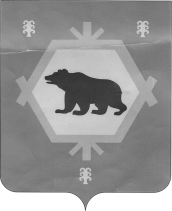 __________________________________________________________________             КАРАР                                                              ПОСТАНОВЛЕНИЕ    « 20 » октябрь 2017 й.                       №  22-п                             « 20 » октября  .Об утверждении Порядка проведения общественного обсуждения проекта муниципальной программы формирования современной городской среды на территории сельского поселения Старосубхангуловский сельсовет муниципального района Бурзянский район Республики Башкортостан	В целях реализации программы формирования современной городской среды села СтаросубхангуловоПОСТАНОВЛЯЮ:  	1. Утвердить Порядок в соответствии с пунктом 12 подпункт в постановления Правительства Российской Федерации от 10.02.2017 года № 169 «Об утверждении Правил предоставления и распределения субсидий из федерального бюджета бюджетам субъектов Российской Федерации на поддержку государственных программ субъектов Российской Федерации и муниципальных программ формирования современной городской среды» определяет форму и сроки общественного обсуждения проекта муниципальной программы формирования современной городской среды на территории сельского поселения Старосубхангуловский сельсовет муниципального района Бурзянский район Республики Башкортостан в 2018-2022 годы (далее – проекта), внесения в него изменений.2. В целях проведения общественного обсуждения проекта рабочая группа по реализации конкретных мероприятий в рамках муниципальной программы формирования современной городской среды на территории сельского поселения Старосубхангуловский сельсовет муниципального района Бурзянский район Республики Башкортостан(далее–рабочая группа), представляет проект управляющей делами Администрации сельского поселения Старосубхангуловский сельсовет муниципального района Бурзянский район Башкортостан для размещения на официальном сайте starosubhangul.burzyan.ru (далее - официальный сайт).3. Разместить проект на официальном сайте в день направления проекта на согласование.4. При размещении проекта документа на официальном сайте указывается информация, содержащая даты начала и окончания приема замечаний и предложений по проекту (далее - предложения), сведения о почтовом и электронном адресах общественной комиссии для направления предложений по проекту, гиперссылку на проект.5. Срок проведения общественного обсуждения проекта, составляет 30 календарных дней со дня их размещения на официальном сайте.6. После окончания установленного срока общественного обсуждения проект удаляются с официального сайта.7. Предложения, поступившие в рабочую группу, в том числе в электронном виде, подлежат регистрации.8. Разработчик проекта в трехдневный срок рассматривает поступившие предложения и по результатам их рассмотрения при необходимости вносит изменения в проект.9. Не подлежат рассмотрению предложения, направленные рабочей группе после установленной даты окончания приема предложений.10. Общественная комиссия не возвращает предложение лицу, направившему предложение. 11. По результатам общественного обсуждения проекта рабочая группа составляет справку, в которой указываются даты начала и окончания срока размещения проекта на официальном сайте, сводная информация о поступивших предложениях либо делается отметка о том, что предложения не поступали.12. Копии предложений и справка по результатам общественного обсуждения проекта прилагаются к проекту.13. Контроль за исполнением настоящего постановления оставляю за собой      Глава сельского поселения      Старосубхангуловский сельсовет                                        Шахниязов Р.Р.